АМАНАКСКИЕ                                             Распространяется    бесплатноВЕСТИ 24  ноября  2023г                                                                                                                                                              № 58 (628) ОФИЦИАЛЬНОИнформационный вестник Собрания представителей сельского поселения Старый Аманак муниципального района Похвистневский Самарской областиОб утверждении Плана работы Администрациисельского поселения Старый Аманакмуниципального района ПохвистневскийСамарской области на 2024 годВ соответствии с Федеральным законом от 06.10.2003 г. № 131 «Об общих принципах организации местного самоуправления в Российской Федерации», Уставом сельского поселения Старый Аманак муниципального района Похвистневский Самарской области,Администрация сельского поселения Старый Аманак муниципального района Похвистневский Самарской областиП О С Т А Н О В Л Я Е Т:1. Утвердить  План работы Администрации сельского поселения Старый Аманак муниципального района Похвистневский Самарской области  на 2024  год.  (Приложение № 1).2. Опубликовать настоящее Постановление в газете «Аманакские вести» и разместить на официальном сайте поселения в сети Интернет.3. Контроль за исполнением настоящего Постановления возложить на Главу поселения.                                  Глава поселения                                               Т.А.Ефремова                                                   Утверждаю___________________                                                                                                                                                                                                           Глава поселения Т.А.ЕфремоваПлан работы Администрации сельского поселения Старый Аманакмуниципального района Похвистневский Самарской области на 2024 годПолицейские проводят профилактические беседы с молодым поколениемВ рамках Общероссийской антинаркотической акции «Призывник» и оперативно-профилактического мероприятия «Нет ненависти и вражде» сотрудники похвистневской полиции совместно с общественниками навестили учащихся школ Похвистневского района.Так, оперуполномоченный отделения по контролю за оборотом наркотиков старший лейтенант полиции Данила Федоров напомнил подросткам об опасности, которая кроется за участием в наркобизнесе. «Зачастую злоумышленники находят несовершеннолетних в мессенджерах и предлагают заработок «закладчиком» или «курьером» запрещенных веществ. Необходимо понимать, что данные действия являются сбытом наркотических средств и психотропных веществ, за которое предусмотрена уголовная ответственность, в том числе и для несовершеннолетних» - предупреждает полицейский. Оперуполномоченный ОКОН отметил, что участие в сбыте запрещенных веществ, а уж тем более их употребление накладывает отпечаток на всю дальнейшую жизнь человека.В ходе беседы о понятиях терроризма и экстремизма школьникам рассказал старший оперуполномоченный отдела уголовного розыска майор полиции Сергей Кудряшов. Полицейский обратил внимание молодежи на ответственность за заведомо ложные сообщения об акте терроризма. Учащихся предупредили, что за пропаганду, публичное демонстрирование запрещенной символики и призывы к осуществлению экстремистской деятельности предусмотрена административная и уголовная ответственность.В завершение встречи представитель общественного совета при МО МВД России «Похвистневский» Татьяна Лупцова попросила школьников беречь свое здоровье с детства, всегда помнить об ответственности за свои действия, с вниманием и пониманием относиться к окружающим людям. 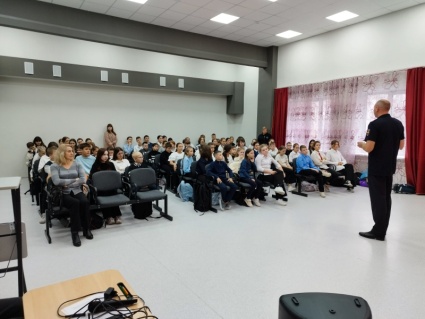 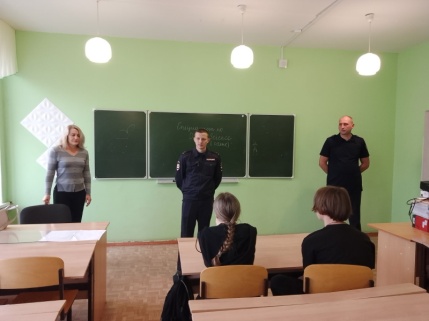 21 ноября 2023 года с 14-00 до 18-00 час., в рамках оперативно-профилактического мероприятия, направленного на предупреждение, выявление и пресечение коррупционных правонарушений и преступлений, совершаемых гражданами Российской Федерации, иностранными гражданами и лицами без гражданства, а также должностными лицами органов государственной власти и местного самоуправления по адресу: г. Похвистнево ул. Советская, 4 будет осуществлен личный прием граждан:- Врио начальника МО МВД России «Похвистневский» – начальником полиции подполковником полиции Акулининым Дмитрием Евгеньевичем;- Старшим оперуполномоченным ГЭБ и ПК майором полиции Егоровым Василием Валерьевичем.Записаться на прием можно по телефону 8 (84656) 2-58-47.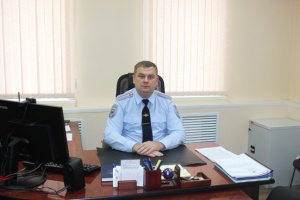 17 ноября в зале оперативных совещаний МО МВД России «Похвистневский» прошло торжественное мероприятие, посвященное 100-летию службы участковых уполномоченных полиции в системе МВД.Поздравить «народных полицейских» собрались руководство и личный состав похвистневской полиции, общественный совет и совет ветеранов, ветераны службы участковых уполномоченных полиции, а также исполняющий обязанности заместителя Главы городского округа Похвистнево Сергей Борисов, Глава муниципального района Похвистневский Юрий Рябов.«В течение многих лет служба участковых претерпела немало изменений, неизменным осталось одно – в постоянном диалоге с населением решать самые острые жизненные проблемы граждан. Вы первыми приходите на помощь в трудную минуту, каждый день помогаете найти выход из непростой ситуации, предостерегаете от неосторожного шага, да и просто поддерживаете советом и добрым словом» - отметил Начальник МО МВД России «Похвистневский» полковник полиции Юра Алекян. Отдельные слова благодарности были озвучены ветеранам службы, которые продолжают передавать свой богатый опыт и глубокие познания молодым сотрудникам, воспитывая в них верность службе. Поздравляя присутствующих с юбилеем, Начальник вручил отличившимся сотрудникам службы участковых, а также заслуженным ветеранам почетные грамоты, памятные медали и благодарности.Поздравил сотрудников Сергей Борисов, подчеркнув, что во многом имидж всей полиции в целом зависит от профессиональных действий участковых. Присоединился к поздравлениям и Юрий Рябов. Глава отметил большой вклад полиции, в частности участковых, в обеспечение безопасности и правопорядка на территории района, а также проведении профилактических мероприятий со взрослым населением и детьми. Сергей Юрьевич и Юрий Федорович также вручили грамоты и благодарности Главы городского округа Похвистнево и Главы муниципального района Похвистневский отличившимся участковым.Поделились воспоминаниями о своей работе ветераны службы – юбиляра. Участковые «в отставке» подчеркнули, что на участкового возложена большая ответственность, каждый житель участка полагается на своего полицейского. Молодые сотрудники всегда прислушиваются к старшим и опытным коллегам, которые высказали напутствие быть хорошими участковыми, знать свой участок вплоть до каждого дома и жителя. Ветераны МВД поздравили всех причастных с вековым юбилеем, желая успехов в служебной деятельности, крепкого здоровья и терпения в нелегком труде.В завершение мероприятия ветераны службы и действующие сотрудники сделали памятное фото.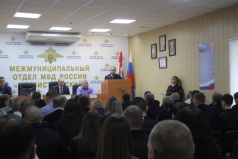 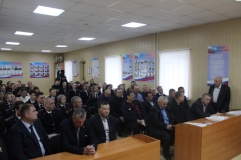 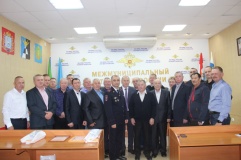 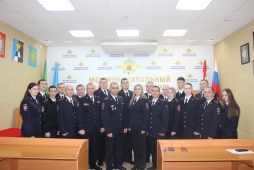 В Самарской области полицейские и общественники проводят профилактические беседы с гражданами пожилого возрастаВ рамках акции «Школа безопасности для пенсионеров», старший следователь следственного отдела майор юстиции Елена Ромоданова рассказала присутствующим в реабилитационном центра «Доблесть» о различных уловках, которые используют мошенники, чтобы завладеть денежными средствами жертвы. Следователь предупредила, что не стоит открывать дверь незнакомцам, которые представляются различными службами и организациями, если вы их не ждете. «Мошенники входят в доверие граждан и, пока один человек отвлекает пенсионера, другой похищает ценности из квартиры» — говорит майор юстиции.
Также Елена Ромоданова напомнила о распространённой схеме злоумышленников – «ваш родственник попал в ДТП». Сотрудник полиции пояснил, что, как правило, такие мошенники, занимают все телефоны жертвы бесперебойными звонками, пугают страшным известием и требуют деньги, тем самым вводят человека в состояние стресса, когда он не может здраво принимать решения.

«В таком случае не надо продолжать разговор с незнакомцем, следует выключить телефон, успокоится и обдумать всю услышанную информацию. Обратитесь за помощью к соседям, позвоните родственникам и проверьте информацию.» – Предостерегает следователь.

Председатель Общественного совета при Межмуниципальном отделе Татьяна Вобликова рассказала о правилах безопасности, которых надо придерживаться для сохранения своих данных. Общественница напомнила, что ни под каким предлогом нельзя сообщать данные своих банковских карт, паспорта и другую личную информацию незнакомцам по телефону. «Всегда помните, если ваши данные в банке под угрозой, счет сразу блокируют, и сотрудники банка пригласят вас в территориальное подразделение. Банковские организации, полиция и иные службы никогда не просят предоставить вашу личную информацию по телефону» – предупреждает Татьяна Вобликова.

По завершении мероприятия гражданам вручили специальные памятки, содержащие информацию о методах, которые используют злоумышленники, и номера телефонов, куда необходимо обращаться в случае совершения в отношении них противоправных действий.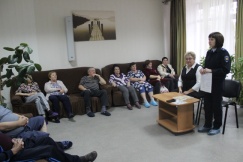 В Похвистневском районе полицейские и общественники реализуют провели акцию «Нет ненависти и вражде»На территории Самарской области проходят профилактические мероприятия, направленные на просвещение школьников и студентов о разрушительных последствиях идеологии терроризма, формирование у них уважения и почтения к памяти погибших, а также нетерпимости к экстремистским проявлениям.В рамках акции сотрудники МО МВД России «Похвистневский» и представители общественного совета при территориальном органе внутренних дел встретились с учащимися Губернского колледжа г.Похвистнево. Так, старший оперуполномоченный группы по предупреждению и раскрытию преступлений, совершенных с использование IT-технологий, старший лейтенант полиции Дмитрий Бибуков рассказал студентам о понятиях «экстримизма» и «терроризма». Полицейский пояснил, как нужно действовать в случае захвата заложников, куда обращаться в случае обнаружения подозрительных предметов в общественных местах. Особое внимание старший лейтенант уделил безопасности подростков в сети Интернет. Подполковник полиции Оксана Романова – начальник отделения по делам несовершеннолетних напомнила подросткам об уголовной и административной ответственности. Сотрудник ПДН обратила внимание педагогов и студентов на действующие ограничения по пребыванию на улице в вечернее время для несовершеннолетних. «Нужно быть бдительным и всегда думать о последствиях, прежде чем совершить тот или иной поступок» - предупреждает подполковник полиции.В завершение встречи представители от общественного совета межмуниципального отдела Татьяна Лупцова и протоирей Георгий Аношкин – настоятель Михаило-Архангельского храма с.п. Красные Ключи призвали будущих медиков быть внимательными друг к другу, оказывать помощь и поддержку ближнему, а главное жить в соответствии с нормами и законам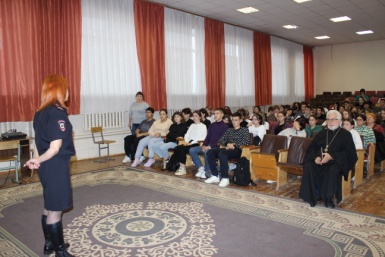 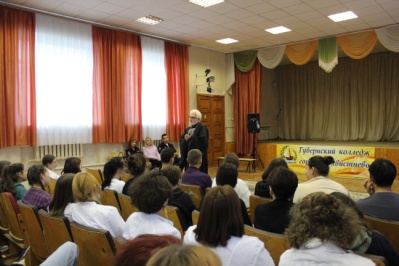 
В Самарской области стартовала масштабная антикоррупционная операция.

В Самарской области с 16 по 24 ноября 2023 года проводится оперативно-профилактическое мероприятие, направленное на предупреждение, выявление и пресечение коррупционных правонарушений и преступлений, совершаемых гражданами Российской Федерации, иностранными гражданами и лицами без гражданства, а также должностными лицами органов государственной власти и местного самоуправления.

Целью мероприятия является привлечение общественности к участию в противодействии коррупционным правонарушениям и преступлениям, а также оказание квалифицированной помощи и консультаций по вопросам борьбы с коррупцией.

Областная полиция призывает жителей региона не оставаться равнодушными, занять активную позицию и внести свой вклад в противодействие коррупционным преступлениям.

Сообщить об известных фактах совершения коррупционных правонарушений и преступлений можно круглосуточно:

- на телефон дежурной части МО МВД России «Похвистневский» по телефону: 8 (84656) 2-34-69 , или по номеру «102»;

- с помощью сервиса «Прием обращений», расположенного на официальном сайте https://63.мвд.рф.

Кроме того, 21 ноября 2023 года с 14-00 час. до 18-00 час. будет осуществлен прием граждан:- Начальником МО МВД России «Похвистневский» полковником полиции Алекяном Юрой Рутиковичем;- Заместителем начальника – начальником полиции подполковником полиции Акулининым Дмитрием Евгеньевичем;- Старшим оперуполномоченным ГЭБ и ПК майором полиции Егоровым Василием Валерьевичем.

По каждому заявлению будет проведена тщательная проверка.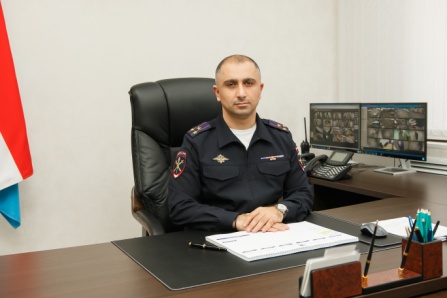 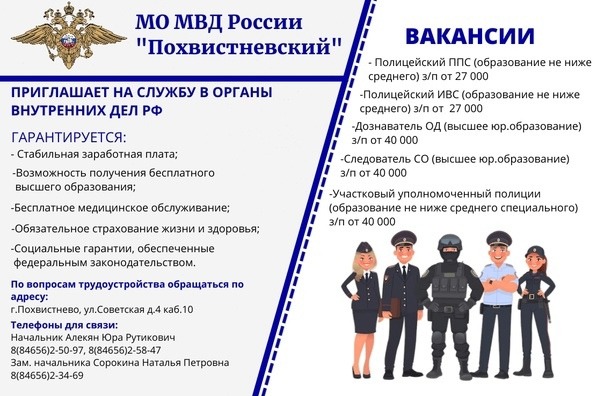 РОССИЙСКАЯ ФЕДЕРАЦИЯАДМИНИСТРАЦИЯсельского поселенияСтарый Аманакмуниципального районаПохвистневскийСамарской областиП О С Т А Н О В Л Е Н И Е24.11.2023 год  № 129№ п/пНаименование мероприятийСроки проведенияОтветственный1. Организационно-массовая работа1. Организационно-массовая работа1. Организационно-массовая работа1. Организационно-массовая работа1.1Подготовка муниципальных правовых актов сельского поселения Старый Аманакв течение годаГлава поселения, Заместитель Главы поселения1.2Взаимодействие с администрацией района, иными организациями и учреждениямисогласно плана администрации районаГлава поселения, Заместитель Главы поселения, специалисты 1.3Прием граждан по личным вопросамсогласно регламента работыГлава поселения1.4Организация и проведение сельских сходов граждан1 квартал25.02.2024 село Старый АманакГлава поселения, Заместитель Главы поселения, специалисты 1.5Проведение заседаний Собрания представителей сельского поселенияпо мере необходимостиГлава поселения1.8Организация массовых праздников:- Проводы русской зимы;- международный женский день;- День Победы;- День России;- День села - День Пожилого человека;- День матери;- Новогодний праздник.мартмарт9 маяиюньавгустоктябрьноябрьдекабрьАдминистрация поселения совместно с СДК, общественными организациями, образовательными учреждениями1.9Планерки с работниками администрации, организациями, расположенными на территории поселения, и советами общественных организацийеженедельновторникГлава поселения1.10Заключение договоров с организациями для выполнения функций органов местного самоуправленияпо мере необходимостиГлава поселения1.11Оказание помощи в подготовке документов  несовершеннолетним, необходимых для трудоустройстваИюнь-августЗаместитель Главы поселения1.12Об осуществлении муниципального контроля на территории поселения.Глава поселения, Заместитель Главы поселения, специалисты1.13Выездная работа работников администрации сельского поселенияпо мере необходимостиГлава поселения, Заместитель Главы поселения, специалисты1.14Регистрация имущества и земельных участков в регистрационной службепо мере необходимостиГлава поселения, Заместитель Главы поселения, специалисты1.15Внесение изменений и дополнений в Устав сельского поселенияпо мере необходимостиГлава поселения, Заместитель Главы поселения1.16Разработка и утверждение муниципальных программ на 2021 и последующие годы год.по мере необходимостиГлава поселения, Заместитель Главы поселения1.17Осуществление работы по наполнению сайта администрации сельского поселения информационными ресурсами.постоянноГлава поселения, Заместитель Главы поселения, специалисты1.18Рейды в неблагополучные семьи с детьмив течение годаСпециалисты администрации, общественные советы1.19Работа с общественными организациями: Совет ветеранов, Совет женщин, первичное отделение партии «Единая Россия»постоянноГлава поселения, Заместитель Главы поселения2. Бюджетно-финансовая работа2. Бюджетно-финансовая работа2. Бюджетно-финансовая работа2. Бюджетно-финансовая работа2.1Внесение изменений в бюджет сельского поселения на 2024 год.январь-декабрьГлава поселения2.2Об утверждении отчета об исполнении бюджета сельского поселения  за 2024 год.мартГлава поселения2.3Об итогах исполнения бюджета сельского поселения за 1 квартал, полугодие, 9 месяцев.в течение годаГлава поселения2.4Подготовка, формирование и утверждение бюджета сельского поселения на 2024 год.октябрь-декабрьГлава поселения, Заместитель Главы поселения, специалисты администрации2.5Контроль за расходами, предусмотренные сметойпостоянноГлава поселения2.6Работа с налогоплательщиками по уплате налогов в срокпостоянноЗаместитель Главы поселения,специалисты администрации2.7Анализ состояния и возможность увеличения доходной части бюджета поселенияпостоянноГлава поселения2.8Работа по недоимке налоговпостоянноЗаместитель Главы поселения,специалисты администрации2.9Ежеквартальный анализ исполнения бюджета поселенияГлава поселения2.10Сверка сведений ЛПХ с данными похозяйственного учета путем подворного обходана 01.01.202401.07.2024, 01.10.2024Специалисты администрации 3. Планирование работ по благоустройству, ремонту3. Планирование работ по благоустройству, ремонту3. Планирование работ по благоустройству, ремонту3. Планирование работ по благоустройству, ремонту3.1Работа с населением по заключению договоров на вывоз ТКОпостоянноГлава поселения, Заместитель Главы поселения, специалисты администрации3.2О мероприятиях по благоустройству территории  сельского   поселенияапрель Глава поселения, Заместитель Главы поселения3.3Благоустройство территории сельского поселения апрель-сентябрьГлава поселения, Заместитель Главы поселения, специалисты администрации3.4Уборка территорий кладбищмай-октябрьГлава поселения, Заместитель Главы поселения, специалисты администрации3.5Заключение договоров на расчистку дорог от снегадекабрьГлава поселения3.6Контроль за выполнением договорных обязательств в зимнее времяноябрь-февральГлава поселения3.7Организация работы по скашиванию сорной растительности на территории поселенияв летний периодГлава поселения3.8Обслуживание уличного освещения в населенных пунктах поселенияпо мере необходимостиГлава поселения, Заместитель Главы поселения3.9Ликвидация несанкционированных свалокпо мере необходимостиГлава поселения, Заместитель Главы поселения3.10Проведение рейдов по применению мер административной ответственности к лицам, осуществляющим несанкционированное размещение ТБО и других материаловв течение годаГлава поселения, Заместитель Главы поселения3.11Организация работы по ремонту дорог в населенных пунктах поселения.в течение годаГлава поселения, Заместитель Главы поселения4. Мероприятия по обеспечению первичных мер пожарной безопасности4. Мероприятия по обеспечению первичных мер пожарной безопасности4. Мероприятия по обеспечению первичных мер пожарной безопасности4. Мероприятия по обеспечению первичных мер пожарной безопасности4.1О плане противопожарных мероприятий на  весенне-летний пожароопасный периодАпрель Глава поселения, Заместитель Главы поселения4.2Опашка территории сельского поселения в  противопожарных целяхАпрель-майГлава поселения, Заместитель Главы поселения4.3Продолжить работу с населением:- об обязательном наличии в хозяйстве первичных средств пожарной безопасности;- подворный обход жилого сектора (распространение памяток о печном отоплении);- подворный обход (проверка состояния печей в жилых домах, проверка чердачных помещений);- обучение населения действиям при возникновении пожара, чрезвычайных ситуаций природного и техногенного характера (листовки, памятки)постоянноянварь-февральфевральмайГлава поселения, участковый уполномоченный полиции (по согласованию), сотрудники госпожнадзора (по согласованию)4.4Ликвидация и предупреждение лесных пожаров на территории поселения (график ежедневного объезда территории)май-сентябрьГлава поселения, Зам. Главы поселения4.5О плане противопожарных мероприятий на  осенне-зимний периодсентябрьГлава поселения, Зам. Главы поселенияПротиводействие коррупции Противодействие коррупции Противодействие коррупции Проведения мониторинга восприятия  уровня коррупции в сельском поселении Старый Аманак за 2023 год январь-мартЗам. Главы поселенияПодготовка отчёта по итогам года о восприятии уровня коррупции в сельском поселении со стороны общества и бизнеса за 2023 год отчёт готов только провести мониторинг и выгрузить на сайтапрельКомиссию по соблюдению требований к служебному поведению          муниципальных служащих и урегулированию конфликта интересов         при администрации сельского поселения Старый Аманак                1.6Предоставление муниципальными служащими сведений о доходах, об имуществе и обязательствах имущественного характера.апрельмуниципальные служащие1.7Проведение работы по противодействию коррупциипостоянноГлава поселенияПрофилактика терроризма и экстремизма на территории  сельского поселенияПрофилактика терроризма и экстремизма на территории  сельского поселенияПрофилактика терроризма и экстремизма на территории  сельского поселения4.6Об утверждении плана мероприятий по профилактике терроризма и экстремизма на территории  сельского поселения январьГлава поселения4.7Проведение разъяснительной работы с молодежью по выявлению и предупреждению терроризма и экстремизмапостоянноГлава поселения, Заместитель Главы поселенияОбеспечение безопасности населения  в период весеннего половодьяОбеспечение безопасности населения  в период весеннего половодьяОбеспечение безопасности населения  в период весеннего половодьяО мероприятиях  по обеспечению безопасности населения  в период весеннего половодья на территории   сельского поселения  февральГлава поселения, Зам. Главы поселенияО мерах по проведению безаварийного пропуска весеннего половодья на территории сельского поселениямартГлава поселения, Зам. Главы поселенияОбеспечение безопасности людей на водных объектах, охране их жизни и здоровья.Обеспечение безопасности людей на водных объектах, охране их жизни и здоровья.Обеспечение безопасности людей на водных объектах, охране их жизни и здоровья.О мероприятиях по обеспечению безопасности людей на водных объектах, охране их жизни и здоровья(график объезда мест купания, размещение табличек на водных объектах, памятки, озвучить на рабочих совещаниях, в сети интернет)июньГлава поселения, Зам. Главы поселенияО мерах по обеспечению безопасности населения на  водных объектах на территории сельского поселения (размещение информации в сети интернет, в соц.сетях, озвучить на рабочих совещаниях, разослать информацию в учреждения, разместить на доске объявления)ноябрьГлава поселенияО подготовке к отопительному сезонуО подготовке к отопительному сезонуО подготовке к отопительному сезонуО ходе подготовки к отопительному сезону гос. учреждений, МКДавгустГлава поселения5. Организация контроля исполнения5. Организация контроля исполнения5. Организация контроля исполнения5. Организация контроля исполнения5.1Вести учет входящей и исходящей корреспонденциипостоянноЗаместитель Главы поселения, специалисты администрации5.2Прием жалоб, предложений, заявлений граждан, ответы на них в установленные законом срокипо мере поступленияГлава поселения, Заместитель Главы поселения5.3Подготовка постановлений, распоряжений, контроль за исполнениемпостоянноГлава поселения, Заместитель Главы поселения5.4Заключение договоров с организациямипо мере необходимостиГлава поселения5.5Подготовка и сдача отчетов, сведений:- военкомат;- статистика;- администрация района;- управление соц.защитыпо мере необходимости, в установленные срокиЗаместитель Главы поселения, специалисты администрации.6. Мероприятия по формированию архивных фондов6. Мероприятия по формированию архивных фондов6. Мероприятия по формированию архивных фондов6. Мероприятия по формированию архивных фондов6.1Составление номенклатуры дел, предоставление на согласование и утверждение.январьЗаместитель Главы поселения6.2Составление описи дел постоянного срока хранения и по личному составу.1 кварталЗаместитель Главы поселения6.3Сдача дел постоянного срока хранения в архив муниципального района Похвистневский1 кварталЗаместитель Главы поселения6.4Списание документов по акту, не подлежащих хранению.ноябрь 2024 годаЗаместитель Главы поселения6.5Проверка состояния дел по личному составу.октябрь 2024 годаЗам. Главы поселенияАдрес: Самарская область, Похвистневский          Газета составлена и отпечатана                                                                район, село Старый Аманак, ул. Центральная       в администрации сельского поселения                                                        37 а, тел. 8(846-56) 44-5-73                                             Старый Аманак Похвистневский район                                                      Редактор                                                                                               Самарская область. Тираж 100 экз                                                      Н.А.СаушкинаУЧРЕДИТЕЛИ: Администрация сельского поселения Старый Аманак муниципального района Похвистневский Самарской области и Собрание представителей сельского поселения Старый Аманак муниципального района Похвистневский Самарской областиИЗДАТЕЛЬ: Администрация сельского поселения Старый Аманак муниципального района Похвистневский Самарской области